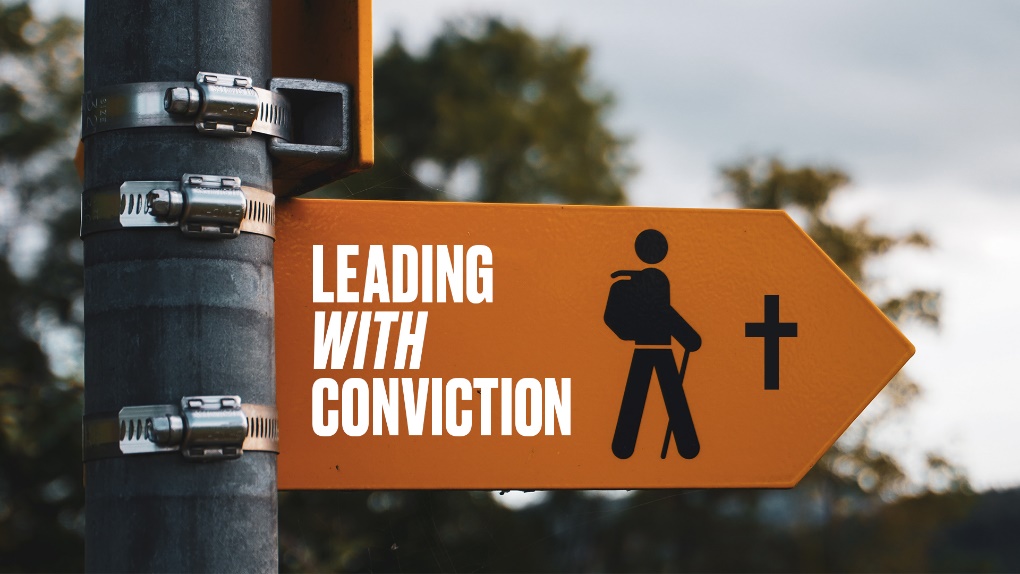 “We Are Only Human”STUDY GUIDERead Romans 1:20-23. Idols today may not be as obvious as in Paul’s day, but what are some of the things modern people make idols of today?Read Exodus 20:3-6. What is meant by God being “jealous”?  Does verse 5b apply to Christians today? Why or why not?Read Psalm 146:3-6. Which words speak loudest to you when you are feeling burdened? 